Практичне заняття №8Тема: «БУДОВА І ФУНКЦІЇ ЗАДНЬОГО МОЗКУ: МОСТА ТА МОЗОЧКА»Мета: ознайомитися з будовою та функціями заднього мозку людини. Теоретичні запитання:1. Будова заднього мозку.2. Функції заднього мозку.Хід роботи:Дайте визначення поняттям: Мозочок – «Червʼячок» – «Дерево життя» – «Варолієв міст» –Розгляньте препарат мозку людини та сагітальний переріз головного мозку та відмітьте розташування мозочка відносно інших відділів мозку: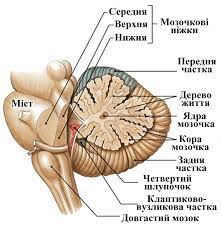 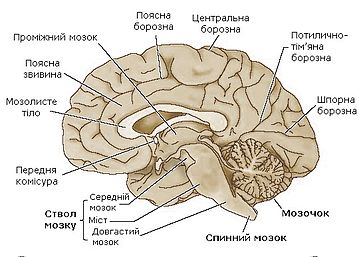 Запишіть, яку масу має мозочок, які його розміри та яка товщина його кори:Маса мозочка – Поперечний розмір мозочка – Передньо-задній розмір – Товщина кори мозочка –Вкажіть, які функції виконують ядра мозочка:Співставте розміри мозочка та загалом мозку у акули та людини: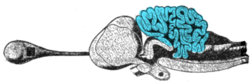 (мозок акули, мозочок виділено синім кольором)Зробіть висновок щодо еволюції мозочка в Типі хордових тварин: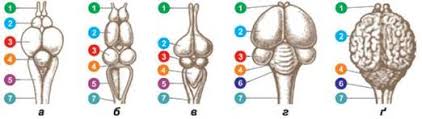 Вкажіть функції мозочка:Запишіть симптоми враження мозочка:У мості беруть початок три пари черепно-мозкових нервів. Зазначте їх функцію:Для встановлення функціонального стану мозочка виконайте вестибулометричні проби:Проба Ромберга. Пацієнт перебуває в положенні стоячи, стопи ніг зрушені разом, очі закриті, верхні кінцівки витягнуті вперед, потім розлучаються в сторони. Проба Ромберга з ускладненням. Положення тіла таке ж, як у звичайній пробі Ромберга. Єдина відмінність — стопи ніг знаходяться на одній лінії. При цьому права стопа розташована перед лівої стопою. Ходьба уздовж прямої лінії. Тест проводиться з відкритими очима, потім із закритими очима. Проба Унтербергера. Пацієнт крокує на одному місці з закритими очима, високо піднімаючи коліна. Кут відхилення від початкового положення після скоєних 50 кроків в нормі не перевищує 30 °. Пальценосовая проба. Спроба доторкнутися вказівним пальцем до власного носа із закритими очима завершується промахом або тремтінням пальця.Висновок: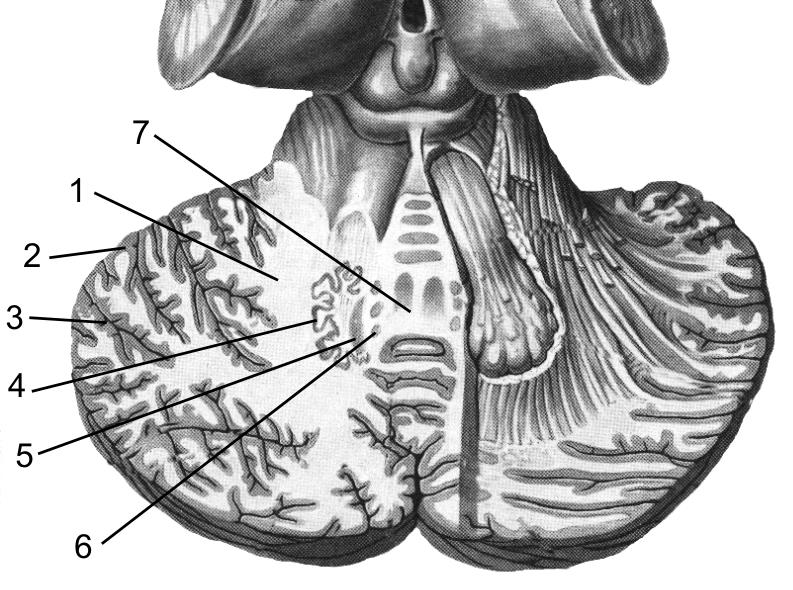 Мозочок (внутрішня будова):1 - біла речовина; 2 - кора мозочка; 3 - борозна; 4 - зубчасте ядро; 5 - коркоподібне ядро; 6 - кулясті ядра; 7 - ядро вершини.Назва нерваФункціяV ТрійчастийVI ВідвіднийVII Лицевий